Rochester Epidemiology Project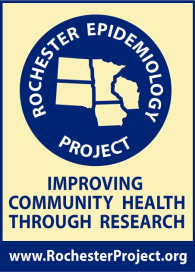 Community Advisory BoardOctober 17, 2013 – 5:30pmRochester Public Library – AuditoriumMeeting #5AgendaThursday, October 17, 2013Thursday, October 17, 2013Thursday, October 17, 2013TimeEventSpeaker5:30 p.m. – 6:00 p.m.Dinner and discussionEnjoy photos from summerShare your summer adventuresChris 6:00 p.m. – 6:30 p.m.Work Team UpdatesChrisAll6:30 p.m. – 6:45 p.m.Speaker:  PCORI Grant updateWalter6:45 p.m. – 7:40 p.m.New BusinessChrisBarbara K7:40 p.m. – 7:50 p.m.Odds & Ends Open DiscussionChris7:50 p.m. – 8:00 p.m.Meeting Wrap UpChris 